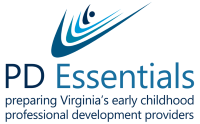 PD Essentials Governance WorkgroupFebruary 6, 2024MEETING SUMMARYDocuments in support of agenda items are in the Governance Google Drive folder. https://drive.google.com/drive/folders/1OW8MVKVjd5wFFGuHp2pWSSQZVvhQ1B_d?usp=drive_linkPresent:  Jaye Harvey, Cori Hill, Susanne Rakes, Mary Sheldon, Sandy WilbergerAbsent:  Lisa Denny, Lucy Mitzner, Andelicia NevilleCelebrations and AnnouncementsJaye’s daughter Hannah Ruth is getting married in October.Cori is awaiting two more grandbabies.Review of the November 9, 2023 Governance Meeting Summary  	The November meeting summary was reviewed.  All tasks were completed.UpdatesThe November, December, and January VDOE Programmatic Reports are in the Google folder.The January Pointers for PD Providers was disseminated on January 18, 2024 to 655 PD providers.   The topic was “Flying Solo: Leading Virtual Training Without a Producer.”  The open rate was 44% which is above the industry average of 41%.  In December, the Constant Contact email links were updated to remove duplicates.  There are 665 individuals currently subscribed.  33% (217 people) are viewed as “most engaged” meaning that they regularly open and click on emails.  38% (245 people) are rated as “somewhat engaged.” The website continues to serve as a source for recent PD-related updates and upcoming PD opportunities.  Fall Essentials for Early Childhood Professional Development Providers TrainingEssentials #4, Designing Effective and Engaging Early Childhood Training was offered on November 16, 2023 at the Hampton Inn in Manassas.  There were 13 registrants and 11 participants.  On the SurveyMonkey evaluation, 100% of the participants stated that the training modeled high-quality in-person training.  One participant commented that the best part of this Governance Meeting Summary								Page 2February 6, 2024training was, “the practical information and the opportunity to apply it in the training.  I have already used the targeted openers and redesigned a training to be more specific, succinct, and focused.”Essentials #5, Effective and Engaging Techniques for Virtual Training was offered on December 12 and 13, 2023 from 9:00-11:00 each day.  There were 23 original registrants (full) and 6 PD providers on the waiting list.  At the time of the training, all but one of the waiting list individuals were able to be included in the training.  Ultimately, 19 PD providers completed the training.  There were three no-shows and three last-minute cancellations.  Participants received a welcome message before the training date, a reminder message, a message with a video link between sessions 1 and 2, a certificate of participation, and an evaluation survey link following the training.  No-shows were contacted. On the SurveyMonkey evaluation, several PD providers shared that they want to learn more about interactive tools in Zoom.  A follow-up message shared links to two past Pointers for PD Providers: one addressed the chat feature and the other breakout rooms.  Other comments from the evaluation included: “The best part of this training was learning ways to adapt something that would have been a hands-on activity to a virtual setting and keeping it just as engaging.” And, “I will definitely use my handout when presenting my next presentation and practice Zoom more with a colleague before giving the presentation.”Winter/Spring Essentials for Early Childhood Professional Development ProvidersPowerPoint Essentials (not included in the Cooperative Agreement requirements) was offered on January 25, 2024 from 9:00 until 11:15 via Zoom.  There were 23 original registrants (full), two advance cancellations and one PD provider included from the waiting list.  At the time of the training, all but one of the waiting list individuals were able to be included in the training.  Ultimately, 20 PD providers completed the training.  Prior to the training date, participants received a welcome message and a reminder message.  Both included a short video link.  Following training, participants received a certificate of participation, an evaluation survey link, and several topical resources to extend their learning.  No-shows were contacted. See page 4 for information on Essentials #1-5 training. Governance Meeting Summary								Page 3February 6, 2024participants and upcoming training opportunities.  Lisa Denny, Workforce Development Manager at Early Impact Virginia, shared the free PD resources available through the Institute for the Advancement of Family Support Professionals which includes 82 modules.  The Tips for Trainers portion of the meeting addressed content connector strategies (keywords, matching, sorting, ranking and rating, and either/or).  March 12, 2024 PD Essentials MeetingRegistration for the March 12, 2024, 3:00-4:30, opened on February 5th.  Registration was announced via Constant Contact and the website. 30 PD providers registered in the first 24 hours.The agenda will include information on upcoming training and a presentation by Susanne Rakes from Child Care Aware about Trainers-Connect and other PD resources available through Child Care Aware. Tips and Tricks for Trainers will focus on closers.Inclusive Practices Task Force: To be or not to be?	Jaye shared that this workgroup--led by Sandy and Dawn Hendricks--did not meet in 2023 and does not appear to have any tasks upcoming.  The ECSE Network is handling comparable tasks at this time.  Governance members decided to officially disband this workgroup.   VDOE and PD Essentials Cooperative AgreementPD Essentials is in year six of a five-year Cooperative Agreement with the VDOE.  Our VDOE funding has remained constant at $50,000 since the initial support for VCPD in 2013.  Jaye noted that there continues to be a need to train new T/TA providers/improvement partners as well as center directors, school division personnel, and others who train their own staff.  At this time, no VDOE funding is allocated to PD Essentials for Practice-Based Coaching training, although that continues to be a need as teachers need support in improving interactions following CLASS observations. Task:  Jaye and Sandy to reach out to Lucy to identify a date to discuss plans for PD Essentials after June 30, 2024.Meeting Dates for 2024The following upcoming meeting dates were approved at the November Governance meeting.  All meetings are on Tuesdays from 3:00 until 4:30 pm.Governance:  May 7PD Essentials:  March 12 and June 4Continuous Quality Improvement	There were no comments.Essentials for Early Childhood Professional Development ProvidersWINTER and SPRING 2024January 30, 2024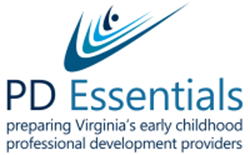 PD Essentials MeetingMarch 12, 2024Registration Link:  AGENDASoft Opener:   Word Search Using Annotation1.  Welcome2.   Agenda Review3.   Upcoming Essentials for Early Childhood PD Providers Training Opportunities 4.  Virginia PD Resource: Child Care Aware of Virginia5.  Tips and Tricks for Trainers:  Closers6.  Breakout Room Discussions7.  Announcements8.  Upcoming Meetings10.  Continuous ImprovementEssentials #1Thurs Feb 151:00-3:00RepeatedFri. Feb 239:00-11:00Understanding Adult LearnersFeb 15 registrants: 20Feb 23 registrants: 23VirtualOne 2-hour session23 participants maxPrerequisite for #2, 3a, 3bEssentials #2Tues Mar 269:00-3:30ChildSaversRichmond Techniques for Effective and Engaging Early Childhood TrainingRegistrants to date: 22In-person30 participants max½ day AM, #3a in PMEssentials #1 prerequisiteEssentials #3aTues Mar 26Same place and participants as Essentials #2Designing Effective and Engaging Early Childhood Training: Part OneRegistrants to date: 22In-personSame 30 participants½ day PM, #2 in AMEssentials #1 and 2 prerequisitesEssentials #3bThurs Apr 49:00-10:30 and1:00-2:30 RepeatedFri Apr 5 9:00-10:30RepeatedMon Apr 89:00-10:30 and11:00-12:30 and 1:00-2:30Designing Effective and Engaging Early Childhood Training: Part Two#3b is open to participants in Essentials #2 and 3a training.  VirtualFive identical 90-minute sessions Same participants as Essentials #2 and #3aParticipants select one session Maximum of 5 participants per session Essentials #4Thurs Apr 259:00-3:30Richmond areaDelivering Effective and Engaging Early Childhood TrainingRegistration will open on 3/1.In-person30 participants maxFull dayNo prerequisiteEssentials #5Tues & Weds May 15-16 9:00-11:00Effective and Engaging Techniques for Virtual Training Registration will open on 3/1.VirtualTwo 2-hour sessions23 participants maxNo prerequisite